Nombre: ___________________________________ Clase: __________ Fecha: ____________________¿Pretérito o imperfecto?Parte A: leerLee la siguiente historia.  Pon un círculo  sobre los verbos en el imperfecto y subraya los verbos en el pretérito.Eran las nueve de la noche. Era viernes. Hacía mal tiempo. Llovía. Todos estábamos en casa. Mamá y Papá miraban la televisión; yo leía una novela de StarTrek; mi hermana hablaba por teléfono con su novio en su cuarto. Esnupi (nuestro perro) dormía detrás del sillón en la sala. De repente, ¡Entró un ladrón! Pasó por la escalera y caminó hasta la habitación de mis padres. Miró en el cuarto cuando oyó la voz de mi hermana. Se volvió y bajó las escaleras. Trató de huir de la casa, pero Esnupi se despertó y mordió la pierna del ladrón.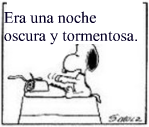 Parte B: repasarBasada en la historia, ¿cuándo se usa el imperfecto y cuándo se usa el pretérito? Escribe listas de los usos.Los usos del imperfectoLos usos del pretérito